Муниципальное дошкольное образовательное бюджетное учреждение – детский сад № 38 «Дюймовочка» Октябрьского районаКонспект занятия«Зимующие птицы»II мл.группа                                                                                           Воспитатель: Стародубцева Т.И.Покровка,2016 годЗадачи занятия:1. Расширение глагольной лексики детей младшего дошкольного возраста.2. Закрепить понятие «зимующие» птицы;3. Дать детям представление о видах питания зимующих птиц;4. Упражнять в установлении сходства и различия между птицами.5. Активизировать в речи обобщающие слова: «зимующие птицы»; умение говорить «громко – тихо», вырабатывать силу голоса;6. Расширить словарный запас: корм, кормушка, холодно, голодно, клюет, щебечет, посвистывает, воркует, прыгает и т. д.7. Развивать воображение, внимание, мышление, целостное восприятие предметов8. Продолжать учить детей составлять описательные рассказы о птицах по схеме,9. Учить детей отгадывать загадки о зимующих птицах.10. Воспитывать доброту, заботливое и доброжелательное отношение к птицам.11. Развивать умение играть вместе со сверстниками.Оборудование: фланелеграф, картинки с изображением зимующих птиц, карточка – схема «Строение птиц»; разрезные картинки птиц к игре «Собери картинку», набор картинок к игре «Четвертый лишний», запись «Шум леса – голоса птиц», «Звуки природы – зима». Коробка с угощением для птиц: семена, семечки, сало, ягоды. Кормушка. Мяч. Снежинки.Предварительная работа: беседа о зимующих птицах, наблюдение в природе, отгадывание загадок, рассматривание иллюстраций, составление описательных рассказов по схеме.Чтение произведения устного народного творчества «Сорока – сорока»; А. Барто «Синица»; В. Бианки «Лесная газета».Изготовление родителями   кормушки, подкормка птиц на участке детского сада. Работа с родителями: проведение конкурса рисунков "Моя любимая птичка",изготовление папки-ширмы "Покормите птиц зимой". Ход занятия:- Наступила зима, задуло холодом, запорошила снегом землю, заморозила реки и озера. Наступило самое трудное время в жизни птиц. Ребята, а всех ли птиц мы можем встретить на улице зимой? (Нет, некоторые птицы улетают в теплые края)-Как мы их называем? - (Перелетные)-Но не всем птицам страшна зима. А как называются птицы, которые остаются зимовать? – (зимующие)В это время влетает Сорока, трещит: Была сегодня в лесу, одни птицы улетели, другие остались, ничего не пойму, что к чему?Воспитатель: Тише, тише не шуми. Ты кто такая лучше расскажи.Сорока: Я – сорока. Всюду я летаю, все на свете знаю,Знаю каждый куст в лесу, новость на хвосте несу.Может быть, меня за это и зовут «лесной газетой»?Воспитатель: Так какую новость ты нам принесла?Сорока: Так я говорю, была сегодня в лесу, одни птицы улетели, другие остались, тихо в лесу, ничего не пойму.Воспитатель: Ребята, давайте поможем сороке разобраться, какие птицы остались в лесу и почему. Садись сорока с нами. А вы, ребята, мои загадки отгадайте.1. Чик-чирик! К зернышкам прыг!Клюй, не робей! Кто это?. (Воробей)Выставить картинку воробья.- Посмотрите и скажите, какого цвета оперение воробья? Какой он? (он маленький коричневого и серого цвета).2. Верещунья - белобока, А зовут ее? (Сорока)- Какая сорока? Опишите ее. (Сорока крупная птица с черно-белым оперением)3. Красногрудый, чернокрылый, Любит зёрнышки клевать,С первым снегом на рябине он появится опять. (Снегирь)- Опишите его. (у снегиря на голове черная шапочка, серая спинка, а грудка- красная)4. Непоседа. Невеличка, желтая почти вся птичка. Любит сало и пшеничку. Кто узнал её? (Синичка)(Появляется картинка с изображением синички) - Как она выглядит? (на голове черная шапочка, спинка желто-зеленая, брюшко желтое, крылья и хвост – серые)5. Окраской – сероватая, повадкой - вороватая.Каркунья хрипловатая. (Ворона)(появляется картинка с изображением вороны)- Опишите ее (черные голова, горло, крылья и хвост, остальное оперение серое)6. Я – толстый, серый, под ногами я хожу и по городу кругамиИ напрягаю толстый зоб, очаровать подругу чтоб. (Голубь)(Появляется картинка с изображением голубя)- Опишите его. (Оперение голубя серое)- Молодцы, ребята, вы отгадали загадки о птицах. Давайте еще раз их назовем (воробей, сорока, снегирь, голубь, ворона, синица).- Как можно назвать, одним словом этих птиц? Почему? (зимующие, потому что они не улетают в теплые края, а остаются зимовать у нас)- Ребята, давайте хорошо рассмотрим этих птиц: Что у них разное? (окраска, размер, что у них общего нам поможет схема. Внимательно на неё посмотрите и скажите, что есть у всех птиц? (есть туловище, голова, крылья, лапки, на голове – глаза и клюв, все части тела покрыты перьями.)К схеме вызвать «сороку», она называет части птицы, а дети отвечают на вопросы воспитателя.- Что птица делает клювом? – клюет. – Что делает крыльями? – машет, летает. – Для чего нужны лапки? – ходит, прыгает, держится, гребет… Для закрепления, дети повторяют ответ хором.Игра «Какой птички не стало? »На доске — четыре — пять картинок с изображением зимующих птиц. Воспитатель незаметно для детей убирает одну картинку и спрашивает:- Какой птички не стало?Воспитатель: Теперь, сорока, пошли в лес, посмотрим, что там случилось, почему тихо. Дети идут в лес. Звучит запись «Звуки природы – зима». Холодно зимой в лесу надо нам погреться.Физ. минутка «Погреемся».Мы погреемся немножко, мы похлопаем в ладошки:Хлоп – хлоп – хлоп.Ножки тоже мы погреем, мы потопаем скорее:Топ – топ – топ.Мы согреем щеки, шею.(медленно поглаживаем шею ладонями обеих рук сверху вниз в области горла; растирание щёк, постукивание кончиками пальцев) .Рукавички мы наденем, не боимся мы метели,Да, да, да.Воспитатель: вот и в лесу мы оказались, холодно, тихо. Зима заморозила птиц. Заколдовала, нам нужно помочь им, вы согласны, ребята? Пойдемте их искать.Смотрите, ребята, сугроб. Сколько на нем снежинок? Надо на них подуть, чтобы они разлетелись и посмотреть, что под снегом.Упражнение «Подуй на снежинки». Дети дуют, снежинки разлетаются, а под ними файл с картинками. Вырабатываем длительный и плавный выдох.Воспитатель: Ребята, это зима заморозила птиц, превратила их в ледяные частички, если вы соедините их, то освободите птиц.Игра «Собери птицу из частей». Дети собирают картинки зимующих птиц из частей целое. Правильно собрали, молодцы. Птиц мы освободили, стало весело в лесу. Ребята, расскажите, каких птиц вы собрали? Дети рассказывают стихи.1. Воробьев веселых стайка крошки хлебные клюёт И щебечет без утайки, дружно водит хоровод.2. Как лиса среди зверей, эта птица всех хитрей. Прячется в зеленых кронах, а зовут её ворона.3. На сугроб ложится голубая тень, Тенькают синицы: «Синий, синий день! »4. Стынут лапы на морозе у сосны и ели. Что за чудо? – на березе яблоки поспели. - это снегири.5. Она летает, она стрекочет - Рассказать сорока новость хочет.Ребята, скажите, какие это птицы? (зимующие) .Включить запись: «Шум леса – голоса птиц» Ребята слушают. Сели на полянке.Воспитатель: А вы знаете, как зимующие птицы подают голоса?Игра «Кто как голос подает? »Воробей – что делает? – чирикает, как? – чик – чирик!Ворона - каркает - кар – кар!Сорока - стрекочет - ча – ча- ча!Синица - щебечет - синь- синь- синь!Снегирь - посвистывает- рюм-рюм-рюм!Голубь - воркует - груу- груу- груу!Молодцы, ребята, помогите мне определить лишнюю птицу.Игра «Четвертый лишний».Необходимо выделить лишнее слово и объяснить свой выбор.Снегирь – воробей – петух – ворона.Голубь – ворона – синица – ласточка… .Воспитатель: Ну, что, сорока, помогли мы тебе разобраться, какие птицы остались в лесу. Какие птицы зимой остались в лесу? (зимующие). Помогли мы птичкам, разморозили их, собрали, вспомнили, как они голос подают, а теперь пришла пора поиграть немного, и ты сорока с нами поиграй.Физ. минутка «Вороны»Вот под елочкой зеленой скачут весело вороны (дети летают, машут руками- крыльями) .Кар- кар- кар, кар- кар- кар! (громко)Только к ночи умолкают и все вместе засыпают (дети садятся, затихают)Кар- кар- кар! (тихо) Играют 2-3 раза. Становятся в круг.- Ребята, легко ли птицам зимой в лесу? Почему? Им холодно и голодно. (Птицам тяжело найти себе корм под снегом. Они прилетают ближе к людям за помощью, взрослые делают кормушки и насыпают в них корм.) - Ребята, давайте вспомним, чем питаются птицы?Посмотрите, у меня в коробочке различные угощения для птиц: пшено, овес, семечки, хлебные крошки, сало, ягоды, яблоко. Дети рассматривают угощения и называют: Чем можно угостить птиц?Игра: «Птичья столовая»Воробей – хлебные крошки,Снегирь – ягоды рябины и калины, семена шишек,Синичка – любит сало,Ворона. Сорока и голубь – всеядные. Все птицы клюют зернышки, семечки, крошки.Зимой птицам трудно добывать корм. Как птицам зимой? Голодно. Вот мы будем подкармливать птиц, наше угощение положим им в кормушку. И поиграем в игру «Угадай- ка».Воспитатель бросает мяч и называет корм, а дети должны сказать, какая птичка это любит клевать. Сало – синичка, ягоды – снегирь, огрызок яблока – ворона, зерна – голуби, хлебные крошки и пшено – воробей, семечки – сорока.Сорока: спасибо, ребята, теперь я в лесу всем расскажу, почему не все птицы улетают и что они едят. Скажу, чтобы к вам на кормушку прилетали, что вы заботитесь о птичках и подкармливаете их.Воспитатель: До свидания, сорока! Нам, ребята, тоже пора возвращаться в детский сад. Один, два, три, повернись. В детский сад возвратись!Итог: О каких птицах мы говорили? Как сказать, одним словом? Приготовили для них угощение. Я надеюсь, что вы всегда будете помнить, как трудно птицам зимой и будете им помогать.Отчет о проделанной работе во 2 младшей «Б» группе Акция «Покормите птиц зимой!» Птицам холодно зимой, Птицам голодно зимой.  
Кто, скажите, им поможет?  
Может мы или прохожий?              Помочь птицам – не такой уж большой труд для детей и тем более для взрослых. В нашем детском саду, как и во многих других, прошла недавно акция «Покорми птиц зимой!» В холодное время года птицам необходима помощь людей. Зимняя подкормка птиц – довольно старая традиция. Первыми инициаторами ее были сами птицы. Они быстро усвоили, что возле человеческих жилищ можно кое-чем разжиться. Зимой даже типичные лесные птицы начинают тянуться к человеческому жилищу. Голод – не тетка и он заставляет на определенное время забыть о естественной осторожности. Для этого и проводилась эта акция. Такие акции способствуют развитию познавательной активности, расширяют знания детей о жизни птиц зимой, об их повадках, питании. Акция «Покормите птиц зимой» способствует экологическому воспитанию дошкольников, предусматривает изготовление и размещение кормушек, заготовку кормов, регулярную подкормку птиц, наблюдение за пернатыми. Подкормка зимующих птиц приносит пользу не только пернатым, но и в обучении и воспитании детей. Дети через беседы, познавательные занятия и наблюдения узнают о различных видах птиц своей местности, узнают характерные особенности внешнего вида, поведения, учатся заботиться о птицах, испытывают радость от осознания того, что, делясь крохами, подкармливая птиц, можно спасти их от гибели. Помочь птицам не большой труд, но каждому ребенку в радость соорудить кормушку и считать себя частью природы, знать, что они сделали что-то полезное и важное.Дети охотно участвуют в организации и проведении подкормки зимующих птиц: изготавливают совместно с родителями кормушки, собирают корм.Родители и дети ответственно отнеслись к серьезному и нужному делу – изготовлению кормушек.После того, как кормушки были изготовлены, дети презентовали их, рассказывая, из какого материала кормушка изготовлена и для каких птиц предназначена. Затем кормушки были развешены на территории ДОУ. Дети не просто участвовали в развешивании кормушек на деревьях. Время, проведенное на природе, стало для них маленьким праздником: ребята кормили пернатых, приготовленным заранее угощением, рассказывали стихи и разгадывали загадки о птицах.В нашей работе были реализованы цель и задачи.Цель:1. Воспитывать у детей чувство ответственности за судьбу птиц, вызывать желание заботиться о них.2. Раскрывать творческие способности детей в разных видах деятельности.Задачи:1. Привлечение детей и их родителей  кприродо -охранной деятельности как одному из средств экологического образования;2. Формирование бережного отношения к живой природе, в частности к зимующим птицам;3. Развитие инициативы и творческого потенциала родителей  посредством участия в совместной с детьми природоохранной деятельности;4. Укрепление детско-родительских отношений.Для реализации наших целей и задач, на протяжении всей работы воспитателями были проведены1. Беседы о птицах2. Наблюдения за пернатыми;3. Чтение художественной литературы А.Майков «Ласточка примчалась», В.Даль «Ворона», В.Жуковский «Птичка», В.Яшин «Покормите птиц зимой»4. П/и «Воробышки и собачка»5. Рассматривание альбома «Зимующие и перелетные птицы»Дети заботливо относятся к птицам, чистят и подправляют кормушки, пополняют кормушки собранным кормом. А птицы и рады, со всех сторон слетаются синицы и воробьи, им такой прием очень нравится. Наблюдая за птицами, дети заметили, что, пополняя кормушки в одном и том же месте и в одно и тоже время, птицы привыкают к постоянным местам кормежки и посещают их с точностью часов.Результатом хорошей подкормки является то, что стайки птиц в ожидании корма держатся на участке детского сада, ждут его.Воспитатель во время проведении акции «Подкормите птиц зимой!», прививали детям, любовь ко всему живому, надеясь, что «их рука - ни горести, ни боли не принесет нигде и никому».Заботясь о птицах, мы охраняем природу.Михаил Пришвин говорил:“ Охранять природу - значит охранять свою Родину”.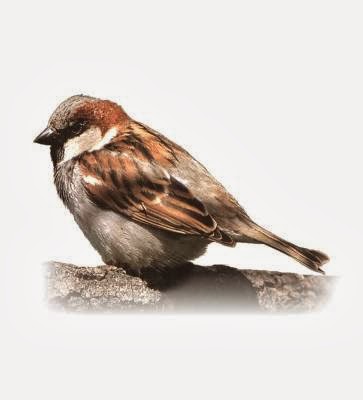 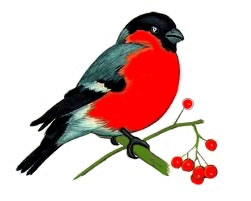 1. Словарь: 1). Знать некоторых птиц: воробей, голубь, синица, сова, филин, дятел, сорока, ворона, галка, кукушка, скворец, снегирь и др. 2). Знать, чем питаются и какую пользу приносят людям. Питаются: насекомыми, семенами сорных растений и различным зерном, отбросами пищи, мелкими грызунами и т.д. Полезны тем, что круглый год очищают леса и сады от насекомых и вредителей, а истребляя много семян сорных растений, птицы приносят большую пользу сельскому хозяйству. 3). Знать, где живут птицы? (Высоко на деревьях, в гнѐздах и дуплах). 4). а) Знать, что они умеют (глаголы): ходить, прыгать, летать, клевать, пить, ловить, драться, насиживать (яйца), петь, сидеть, кормить (птенцов), махать (крыльями), долбить, выклѐвывать, строить (гнѐзда), вылущивать (семена), рыться, нахохливаться, кружить (в воздухе), взлетать и т.д. б) Знать, как кричат некоторые из птиц: воробьи - чирикают синицы - свистят голуби - воркуют вороны - каркают и т.д. 5). Знать, что птицы бывают (прилагательные): а) крупные, мелкие, красивые, осторожные, голодные, прожорливые (птенцы), подвижные, чистоплотные, певчие, дружные, драчливые. б) характерные особенности окраски перьев: красные, чѐрные, зелѐные, жѐлтые, серые, белые, коричневые, пѐстрые и т.д. 2. Рассмотреть с ребѐнком на картинках зимующих птиц (ворона, воробей, синица, сова, голубь, сорока, снегирь, клѐст и т.д.); вспомнить их характерные внешние признаки (хвост, клюв, расцветка, величина); где они живут, чем питаются. 3. Дидактическая игра "Один - много" (мн. ч., сущ.) - ВОРОНА - ..... - ВОРОБЕЙ - ..... - СНЕГИРЬ - ..... - ГОЛУБЬ - ..... - СИНИЦА - ...... - СОРОКА - ..... 4.. 6. Дидактическая игра "Назови ласково". - ВОРОБЕЙ - ..... - СНЕГИРЬ - ..... - ГАЛКА - ..... - СИНИЦА - ..... 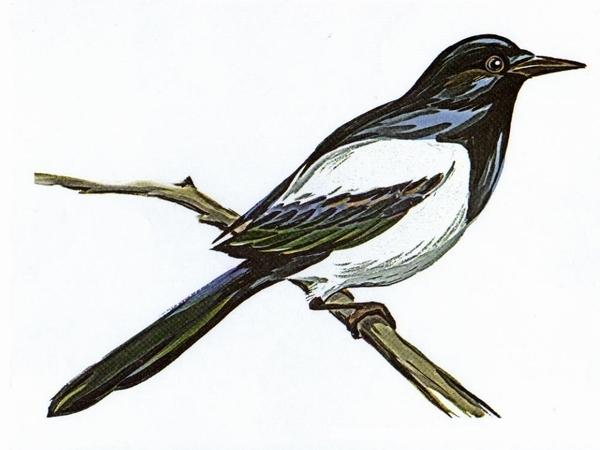 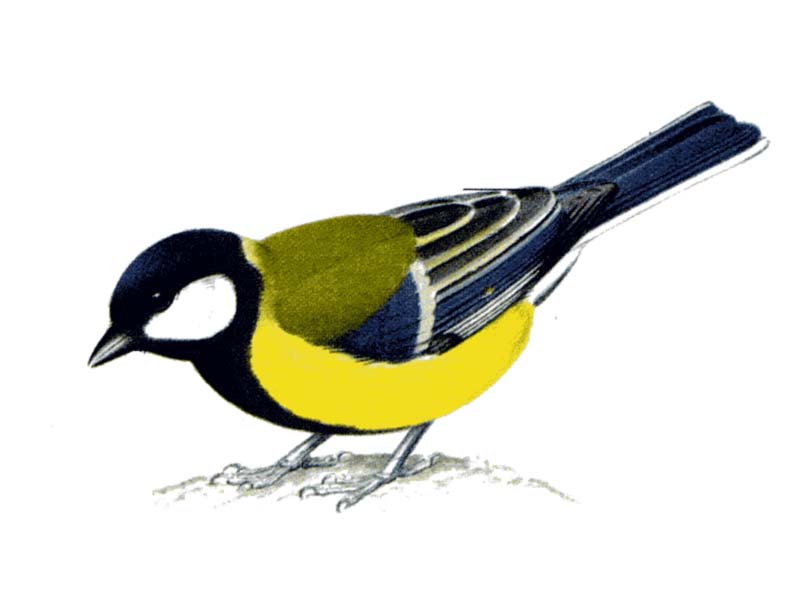 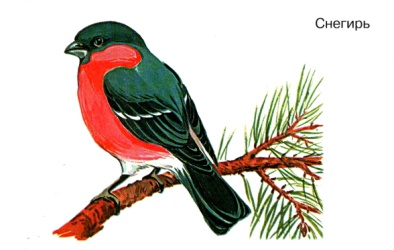 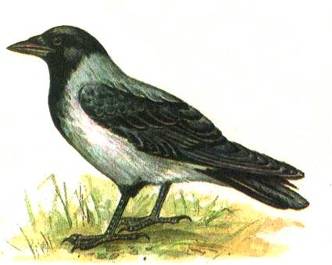 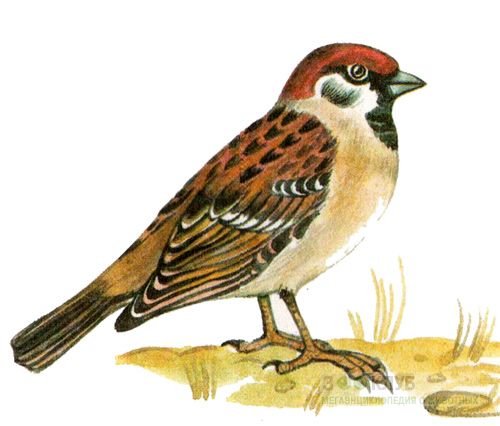 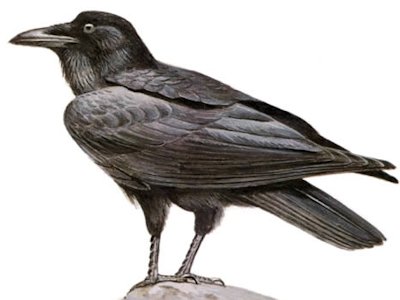 